Algoritmisk tenking med GeoGebra 1Nå skal du arbeide med lineære funksjoner i Kikora. Bruk elevarket aktivt underveis. Skriv ned observasjoner og tenk over hvorfor noe skjer.Noen ganger kan det være en fordel å notere hva du vil skrive inn, før du gjør oppgaven i Kikora. Aktivitet 1: Linje gjennom to punkterGjør oppgaverekke 1 i Kikora (oppgave 1.1 – 1.4).GeoGebra skriver linjer på formen . For å endre til , trykk på linjen i Algebrafeltet og velg ønsket skrivemåte.1.11.21.3 1.4 Det er lurt å utvide Algebrafeltet slik at du ser alt du skriver inn.Aktivitet 2: MidtnormalGjør oppgaverekke 2 i Kikora (2.1 – 2.4).I denne oppgaverekken er det noen ganger så mye informasjon i Algebrafeltet at forslagene til kommandoer blir borte. Da hjelper det å krympe deler av Algebrafeltet ved å trykke på –tegnet foran objekttype (f.eks. Punkt).2.12.22.3 2.4Aktivitet 3: Tyngdepunktet i en trekantTyngdepunktet i en trekant er punktet der medianene skjærer hverandre. En median går fra et hjørne til midtpunktet på den motstående siden.  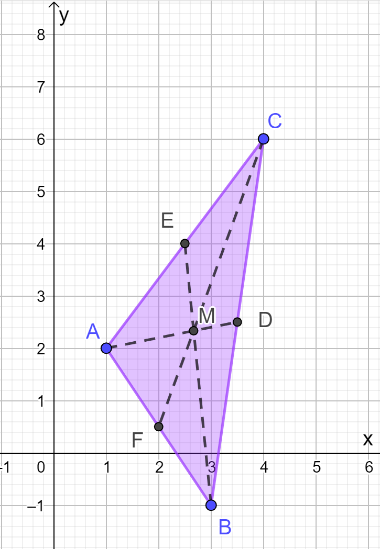 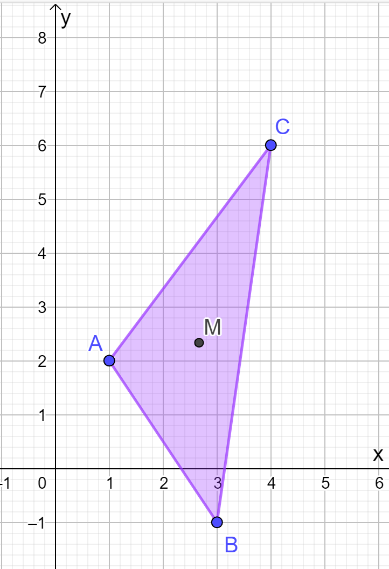 Det kan være lurt å tegne svarene fortløpende inn i skissen slik at du vet hvilke punkter og linjer som du skal bruke. 3.1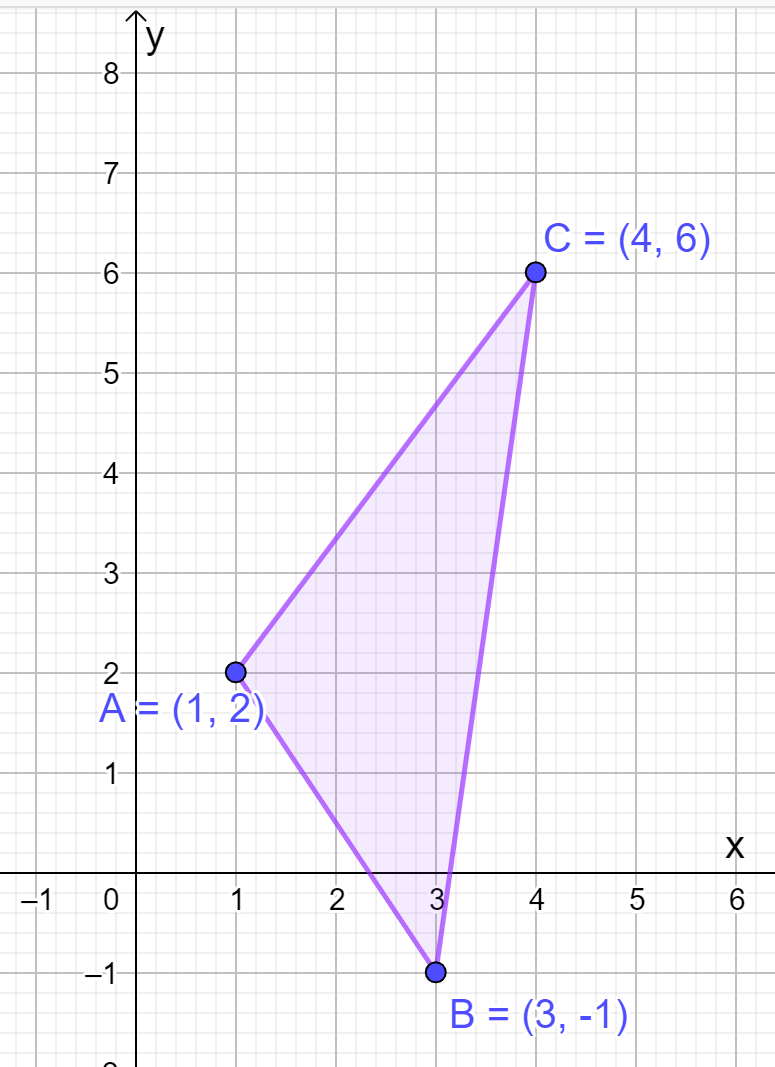 3.23.33.43.53.6 Aktivitet 4: Tangenten til parabler4.1 4.2 og 4.34.4Likningen for linjen er: Hva skjer når du beveger punktene?Bruk koordinatene til og  for å beregne stigningstallet  til linjen gjennom  og . Vis beregningene.Lag et uttrykk for konstantleddet b. Skriv det inn i GeoGebra.Skriv ned likningen for linjen. Hva skjer når du beveger punktene og linjen?Definer stigningstallet a og konstantleddet b for linjen ved å bruke x(A), y(A), x(B) og y(B).Likningen for linjen er: Hvorfor beveger linjen seg når du beveger punktene? Forklar observasjonen din med matematiske begreper. Hvorfor forsvinner linjen når x(A) = x(B)?Forklar hvorfor linjen nå er synlig selv om x(A) = x(B). Bruk matematiske begreper.Forklar det matematiske begrepet: midtnormalUttrykket for midtnormalen (før du beveger A og B) er:Midtpunktet til linjestykket mellom A og B kan du finne med følgende formel:Forklar formelen med egne ord: Stigningstall: Konstantledd: Observasjoner: Dersom(y(A)==y(B), x=x(M), y=c*x+n)Hvorfor er midtnormalen alltid synlig når du skriver inn dette uttrykket?Koordinatene til midtpunktet : Koordinatene til midtpunktet på  =Koordinatene til midtpunktet på  = Koordinatene til midtpunktet på  =Likningen for linjen gjennom A og D:Likningen for linjen gjennom B og E:Likningen for linjen gjennom C og F: Koordinatene til skjæringspunktet: M =Uttrykket for midtpunktet  på siden :Likningen for linjen gjennom A og D: Skriv inn utregningene du gjør i GeoGebra.Likningen for linjen gjennom C og F:Hva skriver du inn for å finne tyngdepunktet? Forklar hvorfor du får riktig svar. blir kalt for ettpunktsformelen. Vis at formelen er en annen skrivemåte for . Tips: Tenk på hvordan du beregner konstantleddet. Funksjonsuttrykket til tangenten til  i  er:Forklar uttrykket )):Funksjonsuttrykket for tangenten med variabler er: 